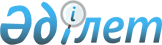 Об определении критериев по выбору видов отчуждения коммунального имуществаПостановление акимата города Рудного Костанайской области от 22 июня 2020 года № 520. Зарегистрировано Департаментом юстиции Костанайской области 25 июня 2020 года № 9288
      В соответствии со статьей 31 Закона Республики Казахстан от 23 января 2001 года "О местном государственном управлении и самоуправлении в Республике Казахстан", постановлением Правительства Республики Казахстан от 9 августа 2011 года № 920 "Об утверждении Правил продажи объектов приватизации" акимат города Рудного ПОСТАНОВЛЯЕТ:
      1. Определить критерии по выбору видов отчуждения коммунального имущества согласно приложению к настоящему постановлению.
      2. Признать утратившими силу следующие постановления акимата:
      1) "Об определении критериев по выбору видов отчуждения коммунального имущества" от 29 апреля 2015 года № 639 (опубликовано 12 июня 2015 года в городской газете "Рудненский рабочий", зарегистрировано в Реестре государственной регистрации нормативных правовых актов под № 5641);
      2) "О внесении изменений в постановление акимата от 29 апреля 2015 года № 639 "Об определении критериев по выбору видов отчуждения коммунального имущества" от 18 ноября 2016 года № 1480 (опубликовано 10 января 2017 года в городской газете "Рудненский рабочий", зарегистрировано в Реестре государственной регистрации нормативных правовых актов под № 6757).
      3. Государственному учреждению "Рудненский городской отдел финансов" акимата города Рудного в установленном законодательством Республики Казахстан порядке обеспечить:
      1) государственную регистрацию настоящего постановления в территориальном органе юстиции;
      2) размещение настоящего постановления на интернет-ресурсе акимата города Рудного после его официального опубликования.
      4. Контроль за исполнением настоящего постановления возложить на курирующего заместителя акима города Рудного.
      5. Настоящее постановление вводится в действие по истечении десяти календарных дней после дня его первого официального опубликования. Критерии по выбору видов отчуждения коммунального имущества 
					© 2012. РГП на ПХВ «Институт законодательства и правовой информации Республики Казахстан» Министерства юстиции Республики Казахстан
				
      Аким города Рудного 

Б. Гаязов
Приложение
к постановлению акимата
от 22 июня 2020 года
№ 520
№ п/п
Наименование критериев
Виды отчуждения
1.
Отсутствие заинтересованности государства в дальнейшем контроле над объектом приватизации;

необходимость получения денежных средств в бюджет от продажи объекта приватизации в установленные законодательством сроки;

необходимость реализации объекта приватизации по максимально возможной цене и привлечения широкого круга участников торгов;

реализации ценных бумаг, принадлежащих государству, при отсутствии заинтересованности государства в дальнейшем их контроле.
Проведение торгов в форме аукциона
2.
Необходимость получения денежных средств в бюджет от продажи объекта приватизации в установленные законодательством сроки;

необходимость сохранения контроля государства над объектом приватизации на определенный период времени путем установления условий продажи;

необходимость реализации объекта приватизации по максимально возможной цене;

реализации ценных бумаг, принадлежащих государству, при наличии необходимости сохранения контроля государства над объектом приватизации на определенный период времени путем установления условий продажи.
Проведение торгов в форме тендера
3.
Необходимость сохранения на определенный период времени контроля государства за выполнением условий договора доверительного управления, имущественного найма (аренды) с правом последующего выкупа доверительным управляющим, нанимателем (арендатором).
Прямая адресная продажа